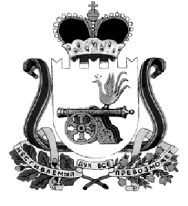 АДМИНИСТРАЦИЯ МУНИЦИПАЛЬНОГО ОБРАЗОВАНИЯ«КАРДЫМОВСКИЙ  РАЙОН» СМОЛЕНСКОЙ ОБЛАСТИ П О С Т А Н О В Л Е Н И ЕОт 03.12.2018 № 00896Администрация муниципального образования «Кардымовский район» Смоленской областипостановляет:1. Внести следующие изменения в постановление Администрации муниципального образования «Кардымовский район» Смоленской области от 17.02.2014 № 0120  «Об утверждении муниципальной программы «Комплексные меры  по профилактике правонарушений и усилению  борьбы с преступностью на  территории муниципального образования «Кардымовский район» Смоленской области на   2014-2016 годы» (в ред. от 28.07.2014 г. № 0549,  от 27.03.2015 г.               № 0171, от 17.08.2015 г. № 0507, от 28.08.2015 г. № 0528, от  02.03.2016  г. № 0097,              от 03.11.2016 г. № 0631, от 25.11.2016 г.  № 0670, от 21.06.2017 г.  № 0399, от 28.06.2018 г. № 498) (далее – постановление):1.1. В наименовании постановления слова «на 2014-2016 годы» исключить.1.2. В пункте 1 постановления слова «на 2014-2016 годы» исключить.1.3. Приложение к постановлению изложить в новой редакции согласно приложению к настоящему постановлению.2. Настоящее постановление опубликовать на официальном сайте Администрации муниципального образования «Кардымовский район» Смоленской области в сети «Интернет».3. Контроль исполнения настоящего постановления возложить на заместителя Главы муниципального образования «Кардымовский район» Смоленской области Д.С. Дацко.4. Настоящее постановление вступает в силу с 01.01.2019 года.МУНИЦИПАЛЬНАЯ программа «Комплексные меры  по профилактике правонарушений и усилению  борьбы с преступностью на  территории муниципального образования «Кардымовский район» Смоленской области»(в ред.постановлений Администрации муниципального образования «Кардымовский район» Смоленской области от 28.07.2014 г. № 0549,  от 27.03.2015 г. № 0171, от 17.08.2015 г. №0507, от 28.08.2015 г. № 0528, от  02.03.2016 г.  № 0097, от 03.11.2016 г.  № 0631, от 25.11.2016 г. № 0670, от 21.06.2017 г. № 0399, от 28.06.2018 г. № 498)п. Кардымово2018ПАСПОРТ  муниципальной программыРаздел 1. Содержание проблемы и обоснование необходимости ее решения программно-целевым методом.Разработка настоящей Программы вызвана необходимостью выработки системного, комплексного подхода к решению проблем профилактики правонарушений и борьбы с преступностью.Согласно статистическим данным по состоянию на конец 2017 года  в Кардымовском районе  большого роста преступности  по сравнению  с аналогичным периодом прошлого года (АППГ) не наблюдается.Сотрудниками ОП по Кардымовскому району в 2017 году было выявлено 534 административных правонарушений (АППГ - 526), из них 491 по КоАП (АППГ – 411) и 43, ответственность за совершение которых предусмотрена областным законом «Об административных правонарушениях на территории Смоленской области» (АППГ – 113). Наибольшее число протоколов составлено за появление в общественном месте в состоянии опьянения (167), за нарушение правил дорожного движения пешеходами (78), за неисполнение обязанностей по воспитанию несовершеннолетних (51), за нарушение тишины и спокойствия граждан в ночное время (26), за несоблюдение ограничений, установленных административным надзором (18). По данным статистики замечен небольшой рост числа преступлений совершенных несовершеннолетними – 10 (АППГ-6). Также происходит «омоложение» лиц совершающих правонарушения. Для активизации работы по предупреждению повторной подростковой преступности, предупреждению групповых правонарушений и преступлений несовершеннолетними на территории района ежегодно проводятся рейды по местам массового скопления молодежи с целью выявления, предупреждения правонарушений, а также выявления взрослых, лиц вовлекающих несовершеннолетних в противоправные действия.Анализ состояния преступности и правонарушений на территории муниципального образования «Кардымовский район» Смоленской области  выявил необходимость усиления  воспитательно-профилактической работы с населением.Решение проблем по противодействию преступности и профилактика  правонарушений невозможны без объединения усилий органов государственной власти, иных государственных  органов, органов местного самоуправления, общественных организаций и граждан, что обуславливает необходимость программно-целевого подхода в их решении. Исходя из вышеперечисленных проблем были определены комплексные меры по профилактике правонарушений и усилению борьбы с преступностью в Кардымовском районе, которые отражены в перечне мероприятий Программы и предлагаются к финансированию из районного бюджета.Программа включает в себя комплекс мероприятий, направленных на профилактику совершения правонарушений в муниципальном образовании «Кардымовский район» Смоленской области.Раздел 2. Цели, задачи и целевые показатели программы.Основная цель программы - обеспечение  безопасности граждан на территории муниципального образования «Кардымовский район» Смоленской области.Реализация программы предусматривает решение следующих задач:- повышение эффективности деятельности органов исполнительной власти Кардымовского района по профилактике правонарушений и усилению борьбы с преступностью на территории Кардымовского района Смоленской области;- выявление и устранение причин и условий, способствующих совершению правонарушений по средствам анкетирования, разъяснительно-правовых бесед и других мероприятий;- пропаганда здорового образа жизни с помощью проведения спортивно-массовых мероприятий, а также мероприятий направленных на борьбу с алкогольной, наркотической зависимостью и табакокурением среди населения, в том числе несовершеннолетних и молодежи;- снижение уровня преступности на территории муниципального образования;- профилактика экстремизма и терроризма, в том числе в подростковой, молодежной среде;- взаимодействие с семьями и общественными организациями по воспитанию у несовершеннолетних ответственного поведения за свои проступки; - защита прав и законных интересов несовершеннолетних;- обеспечение социальной адаптации и реабилитации лиц, освобожденных из мест лишения свободы, и граждан, осужденных условно, в том числе несовершеннолетних и молодежи, оказание помощи в устройстве на работу данной категории лиц.Выполнение намечаемых мероприятий будет способствовать устойчивому снижению количества совершаемых правонарушений на территории  Кардымовского района.В ходе реализации Программы ожидается достижение следующих целевых показателей, приведенных в таблице.Раздел 3. Перечень программных мероприятий.Перечень программных мероприятий указан в приложении к Программе.Раздел 4. Обоснование ресурсного обеспечения программы.Мероприятия Программы реализуются за счет средств районного бюджета.Общий объем финансирования Программы составляет  1 075,279  тыс. рублей, в том числе:2014 год – 62,0 тыс. руб.,2015 год – 113,279 тыс. руб.,2016 год –  150 тыс. руб., 2017 год –  150 тыс. руб.,2018 год –  150 тыс. руб.,  2019 год –  150 тыс. руб.,  2020 год –  150 тыс. руб.,2021 год -   150 тыс. руб.Объемы финансирования мероприятий Программы за счет средств бюджета Кардымовского муниципального района ежегодно подлежат уточнению в установленном порядке при формировании проекта бюджета Кардымовского муниципального района на соответствующий год. Указанные средства планируется потратить на реализацию программных мероприятий.Раздел 5. Механизм реализации Программы.Программа реализуется в соответствии со следующими нормативными правовыми актами:- Конституцией Российской Федерации (принята всенародным голосованием 12.12.1993 года), - Федеральным законом от 06.10.2003 г. № 131-ФЗ  «Об общих принципах организации местного самоуправления в Российской Федерации», - Федеральным законом от 07.02.2011 г. № 3-ФЗ «О   полиции», - Федеральным законом от 24.06.1999 г. № 120-ФЗ «Об основах системы профилактики безнадзорности и правонарушений несовершеннолетних», - Указом Президента РФ от 15.02.2006 г. № 116 «О мерах по противодействию терроризму».Исполнителями Программы являются структурные подразделения Администрации муниципального образования «Кардымовский район» Смоленской области и  другие субъекты системы профилактики правонарушений, такие как районная межведомственная комиссия по профилактике правонарушений при Администрации муниципального образования «Кардымовский район» Смоленской области, Отдел образования Администрации муниципального образования «Кардымовский район» Смоленской области, Отдел культуры Администрации муниципального образования «Кардымовский район» Смоленской области, Комиссия по делам несовершеннолетних и защите их прав в муниципальном образовании «Кардымовский район» Смоленской области, ОП по Кардымовскому району МО МВД России "Ярцевский".Исполнители Программы несут ответственность за качественное и своевременное исполнение программных мероприятий, целевое и рациональное использование выделяемых на их реализацию бюджетных средств.Управление Программой осуществляет заказчик Программы.Заказчик Программы:- обеспечивает реализацию Программы и её финансирование;- осуществляет координацию деятельности её исполнителей и участников;- представляет в установленном порядке предложения по уточнению перечня мероприятий Программы на очередной финансовый год;- осуществляет мониторинг результатов реализации мероприятий Программы;- осуществляет формирование аналитической информации о реализации мероприятий Программы;- контролирует целевое и эффективное использование выделенных бюджетных средств;- осуществляет подготовку и предоставление ежегодных отчетов о реализации Программы.Порядок финансирования мероприятий программы из средств районного бюджета осуществляется путем согласования с Председателем районной межведомственной комиссии по профилактике правонарушений при Администрации муниципального образования «Кардымовский район» Смоленской области и выделением денежных средств, с последующим их перечислением исполнителям конкретных мероприятий  в установленном законом порядке.Отчеты об использовании выделенных средств районного бюджета направляются получателями указанных средств ежеквартально до 15 числа месяца, следующего за отчетным периодом, в финансовое управление Администрации муниципального образования «Кардымовский район» Смоленской области.Отдел экономики, инвестиций, имущественных отношений Администрации муниципального образования «Кардымовский район» Смоленской области ежегодно в срок до 1 апреля года, следующего за отчётным, осуществляет оценку эффективности реализации Программы.Корректировка программных мероприятий и их ресурсного обеспечения в ходе реализации Программы осуществляется путем внесения изменений в Программу и оформляется Постановлением Администрации муниципального образования «Кардымовский район».Контроль за реализацией Программы осуществляется заместителем Главы  муниципального образования «Кардымовский район».ПЕРЕЧЕНЬпрограммных мероприятийО внесении изменений в постановление Администрации муниципального образования «Кардымовский район» Смоленской области от 17.02.2014 № 0120Глава муниципального образования «Кардымовский район» Смоленской областиП.П. НикитенковПриложение к постановлению Администрациимуниципального образования «Кардымовский район» Смоленской области от __.__.____ № ______УТВЕРЖДЕНАпостановлением Администрации муниципального образования«Кардымовский район» Смоленской областиот 17.02.2014 г. № 0120Наименование Программы               «Комплексные меры по профилактике правонарушений и усилению борьбы с преступностью на территории муниципального образования «Кардымовский район» Смоленской области» Основание для  разработки  ПрограммыКонституция РФ, Федеральный закон от   06.10.2003 г. № 131-ФЗ  «Об общих принципах организации местного самоуправления в Российской Федерации», Федеральный закон от 07.02.2011 г. № 3-ФЗ «О   полиции», Федеральный закон от 24.06.1999  г. № 120-ФЗ «Об основах системы профилактики безнадзорности и правонарушений несовершеннолетних», Указ Президента РФ от 15.02.2006 г. № 116 «О мерах по противодействию терроризму»Заказчик ПрограммыАдминистрация муниципального образования «Кардымовский район» Смоленской областиРазработчик (разработчики) ПрограммыРайонная межведомственная комиссия по профилактике правонарушений при Администрации муниципального образования «Кардымовский район» Смоленской области Цели и задачи Программы             Цель Программы - обеспечение безопасности граждан на территории муниципального образования «Кардымовский район» Смоленской области.Реализация программы предусматривает решение следующих задач:- повышение эффективности деятельности органов исполнительной власти Кардымовского района по профилактике правонарушений и усилению борьбы с преступностью на территории Кардымовского района Смоленской области;- выявление и устранение причин и условий, способствующих совершению правонарушений;- пропаганда здорового образа жизни;- снижение уровня преступности на территории муниципального образования;- профилактика экстремизма и терроризма, в том числе в подростковой, молодежной среде;- взаимодействие с семьями и общественными организациями по воспитанию у несовершеннолетних ответственного поведения за свои проступки; - защита прав и законных интересов несовершеннолетних;- обеспечение социальной адаптации и реабилитации лиц, освобожденных из мест лишения свободы, и граждан, осужденных условно, в том числе несовершеннолетних и молодежи;- активизация работы по профилактике правонарушений, направленной на борьбу с алкогольной и наркотической зависимостью среди населения, в том числе несовершеннолетних и молодежиЦелевые показатели Программы        - преступления, совершаемые против  личности;-правонарушения в сфере изготовления, хранения и сбыта крепких спиртных напитков домашней выработки; -правонарушения и преступления, совершаемые несовершеннолетними;- правонарушения, совершаемые в нарушение областного закона «Об административных правонарушениях на территории Смоленской области»  от 25.06.2003 г. № 28-зСроки  и этапы реализации Программы  2014-2021 г.г.Источники и объёмы             
финансирования        
Программы             Общий объем финансирования программы за счет средств бюджета муниципального образования «Кардымовский район» Смоленской области составит 1 075,279 тыс. рублей, в том числе:2014 – 62,0 тыс. руб.,2015 – 113,279 тыс. руб.,2016 – 150,0 тыс. руб.,2017 – 150,0 тыс. руб.,2018 – 150,0 тыс. руб.,2019 – 150,0 тыс. руб.,2020 – 150,0 тыс.руб.,2021 -  150,0 тыс.руб.№ п/пЦелевые показателиЕдиница измерения2014 год2015 год2016 год2017 год2018 год2019 год2020 год2021 год1.Преступления, совершаемые против  личностиединиц19181717161515142.Правонарушения в сфере изготовления, хранения и сбыта крепких спиртных напитков домашней выработкиединиц.443322213.Правонарушения и преступления, совершаемые несовершеннолетнимиединиц121211111010984.Правонарушения, совершаемые в нарушение областного закона «Об административных правонарушениях на территории Смоленской области»  от 25.06.2003 г.              № 28-зединиц4039383837373634Приложение  к  муниципальной  программе «Комплексные меры по профилактике правонарушений и усилению борьбы с преступностью на территории муниципального образования «Кардымовский район» Смоленской области»№п/пНаименование мероприятияСрок реализацииСрок реализацииИсполнительОбъем финансирования (тыс.руб.)Объем финансирования (тыс.руб.)Объем финансирования (тыс.руб.)Объем финансирования (тыс.руб.)Объем финансирования (тыс.руб.)Объем финансирования (тыс.руб.)Объем финансирования (тыс.руб.)Объем финансирования (тыс.руб.)Объем финансирования (тыс.руб.)Объем финансирования (тыс.руб.)Объем финансирования (тыс.руб.)Объем финансирования (тыс.руб.)Объем финансирования (тыс.руб.)Объем финансирования (тыс.руб.)Объем финансирования (тыс.руб.)Источник финансированияИсточник финансированияИсточник финансирования№п/пНаименование мероприятияСрок реализацииСрок реализацииИсполнительвсегов том числе по годамв том числе по годамв том числе по годамв том числе по годамв том числе по годамв том числе по годамв том числе по годамв том числе по годамв том числе по годамв том числе по годамв том числе по годамв том числе по годамв том числе по годамв том числе по годамИсточник финансированияИсточник финансированияИсточник финансирования№п/пНаименование мероприятияСрок реализацииСрок реализацииИсполнительвсего20142014201520152016201720172018201820192020202020212021Источник финансированияИсточник финансированияИсточник финансирования123345667789910101112121313141414Задача 1. Организационные мероприятия  по выполнению ПрограммыЗадача 1. Организационные мероприятия  по выполнению ПрограммыЗадача 1. Организационные мероприятия  по выполнению ПрограммыЗадача 1. Организационные мероприятия  по выполнению ПрограммыЗадача 1. Организационные мероприятия  по выполнению ПрограммыЗадача 1. Организационные мероприятия  по выполнению ПрограммыЗадача 1. Организационные мероприятия  по выполнению ПрограммыЗадача 1. Организационные мероприятия  по выполнению ПрограммыЗадача 1. Организационные мероприятия  по выполнению ПрограммыЗадача 1. Организационные мероприятия  по выполнению ПрограммыЗадача 1. Организационные мероприятия  по выполнению ПрограммыЗадача 1. Организационные мероприятия  по выполнению ПрограммыЗадача 1. Организационные мероприятия  по выполнению ПрограммыЗадача 1. Организационные мероприятия  по выполнению ПрограммыЗадача 1. Организационные мероприятия  по выполнению ПрограммыЗадача 1. Организационные мероприятия  по выполнению ПрограммыЗадача 1. Организационные мероприятия  по выполнению ПрограммыЗадача 1. Организационные мероприятия  по выполнению ПрограммыЗадача 1. Организационные мероприятия  по выполнению ПрограммыЗадача 1. Организационные мероприятия  по выполнению ПрограммыЗадача 1. Организационные мероприятия  по выполнению ПрограммыЗадача 1. Организационные мероприятия  по выполнению ПрограммыЗадача 1. Организационные мероприятия  по выполнению Программы1.1Продолжить  работу  межведомственной комиссии по профилактике правонарушений (МКПП)2014-2021 гг.Администрация муниципального образования  «Кардымовский район»  Смоленской области (далее по тексту- Администрация)Администрация муниципального образования  «Кардымовский район»  Смоленской области (далее по тексту- Администрация)------------------1.2Произвести корректировку действующих планов мероприятий по профилактике безнадзорности2014-2021 гг.(ежеквар-тально)Субъекты системы профилактики, комиссия по делам несовершеннолетних и защите их правСубъекты системы профилактики, комиссия по делам несовершеннолетних и защите их прав------------------      Итого:            в том числе:      Итого:            в том числе:      Итого:            в том числе:      Итого:            в том числе:      Итого:            в том числе:------------------средства районного бюджетасредства районного бюджетасредства районного бюджетасредства районного бюджетасредства районного бюджета------------------2. Обеспечение общественного порядка на территории муниципального образования2. Обеспечение общественного порядка на территории муниципального образования2. Обеспечение общественного порядка на территории муниципального образования2. Обеспечение общественного порядка на территории муниципального образования2. Обеспечение общественного порядка на территории муниципального образования2. Обеспечение общественного порядка на территории муниципального образования2. Обеспечение общественного порядка на территории муниципального образования2. Обеспечение общественного порядка на территории муниципального образования2. Обеспечение общественного порядка на территории муниципального образования2. Обеспечение общественного порядка на территории муниципального образования2. Обеспечение общественного порядка на территории муниципального образования2. Обеспечение общественного порядка на территории муниципального образования2. Обеспечение общественного порядка на территории муниципального образования2. Обеспечение общественного порядка на территории муниципального образования2. Обеспечение общественного порядка на территории муниципального образования2. Обеспечение общественного порядка на территории муниципального образования2. Обеспечение общественного порядка на территории муниципального образования2. Обеспечение общественного порядка на территории муниципального образования2. Обеспечение общественного порядка на территории муниципального образования2. Обеспечение общественного порядка на территории муниципального образования2. Обеспечение общественного порядка на территории муниципального образования2. Обеспечение общественного порядка на территории муниципального образования2. Обеспечение общественного порядка на территории муниципального образования2.1Обеспечить  периодическое обследование состояния  улиц, скверов, иных общественных мест с целью выявления и устранения факторов, ослабляющих безопасность граждан2014-2021 гг.ОП по Кардымовскому району,  МУП  «ТеплоЭнергоРесурс» Кардымовского района, АдминистрацияОП по Кардымовскому району,  МУП  «ТеплоЭнергоРесурс» Кардымовского района, Администрация------------------2.2Организовать и провести  комплексные оперативно-профилактические мероприятия по предотвращению  и распространению  хищений,  незаконного производства и оборота  этилового спирта, алкогольной и спиртосодержащей  продукции2014-2021 гг.ОП по Кардымовскому районуОП по Кардымовскому району---------------2.3Организовать и провести  рейды  по проверке соблюдения правил продажи пиротехнических изделий2014-2021 гг.ОП по Кардымовскому районуОП по Кардымовскому району---------------2.4Организовать и провести рейды по проверке соблюдения правил продажи алкогольной продукции, пива, табачных изделий несовершеннолетним и принятие мер  по пресечению правонарушений2014-2021 гг.ОП по Кардымовскому районуОП по Кардымовскому району---------------2.5Организовать и провести  мероприятия по соблюдению областного закона «Об административных правонарушениях на территории Смоленской области» от 25.06.2003 г.         № 28-з2014-2021 гг.ОП по Кардымовскому району, субъекты системы  профилактикиОП по Кардымовскому району, субъекты системы  профилактики---------------2.6Обеспечить постоянное взаимодействие  структурных подразделений  Администрации муниципального образования «Кардымовский район»  и отделения полиции, народной дружины  при проведении культурно-массовых и спортивных мероприятий2014-2021 гг.Руководители структурных подразделений Администрации, ОП по Кардымовскому району, народная дружинаРуководители структурных подразделений Администрации, ОП по Кардымовскому району, народная дружина---------------2.7Обеспечить дополнительную безопасность людей при проведении культурно-массовых и спортивных мероприятий; привлекая к охране общественного порядка членов добровольной народной дружины2014-2021 гг.Администрация,  ОП по Кардымовскому району, народная дружинаАдминистрация,  ОП по Кардымовскому району, народная дружина194,40135,035,039,40139,40120,020,020,020,020,020,020,020,020,020,0районный бюджетрайонный бюджетрайонный бюджетИтого:            в том числе:Итого:            в том числе:Итого:            в том числе:Итого:            в том числе:Итого:            в том числе:194,40135,035,039,40139,40120,020,020,020,020,020,020,020,020,020,0средства районного бюджетасредства районного бюджетасредства районного бюджетасредства районного бюджетасредства районного бюджета194,40135,035,039,40139,40120,020,020,020,020,020,020,020,020,020,03.Профилактика правонарушений3.Профилактика правонарушений3.Профилактика правонарушений3.Профилактика правонарушений3.Профилактика правонарушений3.Профилактика правонарушений3.Профилактика правонарушений3.Профилактика правонарушений3.Профилактика правонарушений3.Профилактика правонарушений3.Профилактика правонарушений3.Профилактика правонарушений3.Профилактика правонарушений3.Профилактика правонарушений3.Профилактика правонарушений3.Профилактика правонарушений3.Профилактика правонарушений3.Профилактика правонарушений3.Профилактика правонарушений3.Профилактика правонарушений3.Профилактика правонарушений3.Профилактика правонарушений3.Профилактика правонарушений3.1Организовать и провести  ежегодные тематические проверки образовательных учреждений по профилактике безнадзорности, беспризорности и правонарушений несовершеннолетних2014-2021 гг.Отдел образования Администрациимуниципального образования «Кардымовский район» Смоленской области (далее по тексту- Отдел образования)Отдел образования Администрациимуниципального образования «Кардымовский район» Смоленской области (далее по тексту- Отдел образования)----------------3.2Провести контроль за правомерностью отчисления учащихся из общеобразовательных  учреждений, провести учет детей, склонных  к совершению противоправных действий, провести с ними индивидуальную работу2014-2021 гг.Отдел образования,  комиссия  по делам несовершеннолетних и защите их правОтдел образования,  комиссия  по делам несовершеннолетних и защите их прав----------------3.3Организовать и провести  для подростков, склонных  к совершению правонарушений, посещение музеев Смоленской области (военных, краеведческих и других)2014-2021 гг.Отдел образования, комиссия по делам несовершеннолетних и защите их прав, ОП по Кардымовскому районуОтдел образования, комиссия по делам несовершеннолетних и защите их прав, ОП по Кардымовскому району----------------3.4Организовать и провести  для подростков, склонных  к совершению правонарушений, экскурсию в музей Центра «Долг» город Вязьма2014-2021 гг.Отдел образования, комиссия по делам несовершеннолетних и защите их прав, ОП по Кардымовскому районуОтдел образования, комиссия по делам несовершеннолетних и защите их прав, ОП по Кардымовскому району42,0--6,06,06,06,06,06,06,06,06,06,06,06,06,0районный бюджетрайонный бюджет3.5Оборудовать спортивным инвентарем помещение стадиона «Надежда»2014-2021 гг.Отдел культуры Администрациимуниципального образования «Кардымовский район» Смоленской области (далее по тексту-Отдел культуры)Отдел культуры Администрациимуниципального образования «Кардымовский район» Смоленской области (далее по тексту-Отдел культуры)15,2--7,27,28,0----------районный бюджетрайонный бюджет3.6Улучшить материально-техническое состояние спортивных залов образовательных учреждений и ДЮСШ2014-2021 гг.Отдел образования Отдел образования 70,0--10,010,010,010,010,010,010,010,010,010,010,010,010,0районный бюджетрайонный бюджет3.7Организовать и провести акцию «Дворовые команды» по вовлечению  в организованный досуг подростков, не посещающих спортивные секции и кружки2014-2021 гг.Отдел культуры Отдел культуры 58,02,02,08,08,08,08,08,08,08,08,08,08,08,08,08,0районный бюджетрайонный бюджет3.8Обеспечить занятость подростков путем трудоустройства их на временные работы в свободное  от учебы время и в период школьных каникул2014-2021 гг.Администрация, Отдел образования, СОГКУ «Центр занятости населения  Ярцевского района  в Кардымовском районе», комиссия по делам несовершеннолетних и защите их правАдминистрация, Отдел образования, СОГКУ «Центр занятости населения  Ярцевского района  в Кардымовском районе», комиссия по делам несовершеннолетних и защите их прав495,67825,025,020,67820,67875,075,075,075,075,075,075,075,075,075,075,0районный бюджетрайонный бюджет3.9Организовать и провести  комплексную оперативно-профилактическую операцию «Подросток», направленную на предупреждение  безнадзорности и правонарушений среди несовершеннолетних2014-2021 гг.Комиссия по делам несовершеннолетних и защите их прав, субъекты системы профилактикиКомиссия по делам несовершеннолетних и защите их прав, субъекты системы профилактики----------------3.10Продолжить работу по ведению банка данных по сохранности жилья детей сирот и детей, оставшихся без попечения родителей2014-2021 гг.Отдел образования Отдел образования ----------------3.11Обновить информацию, расположенную на информационных стендах «Подросток и закон» в общеобразовательных учреждениях2014-2021 гг.Отдел образования Отдел образования ----------------3.12Приобретение литературы правовой и социально-значимой тематики для  работы правового лектория на базе МБУК «Централизованная  библиотечная система»2014-2021 гг.Отдел культуры, МБУК «Централизованная библиотечная система»Отдел культуры, МБУК «Централизованная библиотечная система»34,0--4,04,05,05,05,05,05,05,05,05,05,05,05,0районный бюджетрайонный бюджет3.13Организация участия в областной спартакиаде учащихся муниципальных образований Смоленской области2014-2021 гг.Отдел образования Отдел образования 70,0--10,010,010,010,010,010,010,010,010,010,010,010,010,0районный бюджетрайонный бюджет3.14.Организация и проведение районного фестиваля «В кругу друзей»2014-2021 гг.Отдел культуры Отдел культуры 40,0-----8,08,08,08,08,08,08,08,08,08,0районный бюджетрайонный бюджетИтого:            в том числе:Итого:            в том числе:Итого:            в том числе:Итого:            в том числе:Итого:            в том числе:824,87827,027,065,87865,878122,0122,0122,0122,0122,0122,0122,0122,0122,0122,0122,0средства районного бюджетасредства районного бюджетасредства районного бюджетасредства районного бюджетасредства районного бюджета824,87827,027,065,87865,878122,0122,0122,0122,0122,0122,0122,0122,0122,0122,0122,0Профилактика правонарушений, связанных с алкоголизмом и незаконными оборотом наркотиковПрофилактика правонарушений, связанных с алкоголизмом и незаконными оборотом наркотиковПрофилактика правонарушений, связанных с алкоголизмом и незаконными оборотом наркотиковПрофилактика правонарушений, связанных с алкоголизмом и незаконными оборотом наркотиковПрофилактика правонарушений, связанных с алкоголизмом и незаконными оборотом наркотиковПрофилактика правонарушений, связанных с алкоголизмом и незаконными оборотом наркотиковПрофилактика правонарушений, связанных с алкоголизмом и незаконными оборотом наркотиковПрофилактика правонарушений, связанных с алкоголизмом и незаконными оборотом наркотиковПрофилактика правонарушений, связанных с алкоголизмом и незаконными оборотом наркотиковПрофилактика правонарушений, связанных с алкоголизмом и незаконными оборотом наркотиковПрофилактика правонарушений, связанных с алкоголизмом и незаконными оборотом наркотиковПрофилактика правонарушений, связанных с алкоголизмом и незаконными оборотом наркотиковПрофилактика правонарушений, связанных с алкоголизмом и незаконными оборотом наркотиковПрофилактика правонарушений, связанных с алкоголизмом и незаконными оборотом наркотиковПрофилактика правонарушений, связанных с алкоголизмом и незаконными оборотом наркотиковПрофилактика правонарушений, связанных с алкоголизмом и незаконными оборотом наркотиковПрофилактика правонарушений, связанных с алкоголизмом и незаконными оборотом наркотиковПрофилактика правонарушений, связанных с алкоголизмом и незаконными оборотом наркотиковПрофилактика правонарушений, связанных с алкоголизмом и незаконными оборотом наркотиковПрофилактика правонарушений, связанных с алкоголизмом и незаконными оборотом наркотиковПрофилактика правонарушений, связанных с алкоголизмом и незаконными оборотом наркотиковПрофилактика правонарушений, связанных с алкоголизмом и незаконными оборотом наркотиковПрофилактика правонарушений, связанных с алкоголизмом и незаконными оборотом наркотиков4.1Организовать публикацию материалов по  антиалкогольной и антинаркотической  тематике  в газете «Знамя труда-Кардымово»2014-2021 гг.СОГУП «Редакция газеты «Знамя труда-Кардымово», ОГБУЗ «Кардымовская ЦРБ», ОП по Кардымовскому районуСОГУП «Редакция газеты «Знамя труда-Кардымово», ОГБУЗ «Кардымовская ЦРБ», ОП по Кардымовскому району------------------4.2Обеспечить взаимодействие  Ярцевского МРО Управления Федеральной службы  по контролю за наркотиками по Смоленской области со структурными подразделениями  Администрации  по вопросам профилактики наркомании,  проведения лекций и бесед для родителей и учащихся2014-2021 гг.МРО УФСКН по Смоленской области,  Отдел образования, Отдел культуры, комиссия по делам несовершеннолетних и защите их прав, антинаркотиче-ская комиссия, межведомствен-ная комиссияМРО УФСКН по Смоленской области,  Отдел образования, Отдел культуры, комиссия по делам несовершеннолетних и защите их прав, антинаркотиче-ская комиссия, межведомствен-ная комиссия------------------4.3Организовать и провести анкетирование  в образовательных учреждениях по вопросам  злоупотребления  алкоголем,  психотропными веществами, токсикомании,  наркомании с целью  анализа и последующего ведения вопросов правового  обеспечения профилактической деятельности2014-2021 гг.Отдел образования Отдел образования ------------------Итого:в том числе:Итого:в том числе:Итого:в том числе:Итого:в том числе:Итого:в том числе:------------------средства районного бюджетасредства районного бюджетасредства районного бюджетасредства районного бюджетасредства районного бюджета------------------Профилактика борьбы  с терроризмом и различными формами   проявления экстремизмаПрофилактика борьбы  с терроризмом и различными формами   проявления экстремизмаПрофилактика борьбы  с терроризмом и различными формами   проявления экстремизмаПрофилактика борьбы  с терроризмом и различными формами   проявления экстремизмаПрофилактика борьбы  с терроризмом и различными формами   проявления экстремизмаПрофилактика борьбы  с терроризмом и различными формами   проявления экстремизмаПрофилактика борьбы  с терроризмом и различными формами   проявления экстремизмаПрофилактика борьбы  с терроризмом и различными формами   проявления экстремизмаПрофилактика борьбы  с терроризмом и различными формами   проявления экстремизмаПрофилактика борьбы  с терроризмом и различными формами   проявления экстремизмаПрофилактика борьбы  с терроризмом и различными формами   проявления экстремизмаПрофилактика борьбы  с терроризмом и различными формами   проявления экстремизмаПрофилактика борьбы  с терроризмом и различными формами   проявления экстремизмаПрофилактика борьбы  с терроризмом и различными формами   проявления экстремизмаПрофилактика борьбы  с терроризмом и различными формами   проявления экстремизмаПрофилактика борьбы  с терроризмом и различными формами   проявления экстремизмаПрофилактика борьбы  с терроризмом и различными формами   проявления экстремизмаПрофилактика борьбы  с терроризмом и различными формами   проявления экстремизмаПрофилактика борьбы  с терроризмом и различными формами   проявления экстремизмаПрофилактика борьбы  с терроризмом и различными формами   проявления экстремизмаПрофилактика борьбы  с терроризмом и различными формами   проявления экстремизмаПрофилактика борьбы  с терроризмом и различными формами   проявления экстремизмаПрофилактика борьбы  с терроризмом и различными формами   проявления экстремизма5.1Продолжить работу  по выполнению мероприятий, повышающих эффективность защиты объектов жизнеобеспечения района в целях недопущения  проявления терроризма2014-2021 гг.Администрация, МУП «ТеплоЭнергоРесурс»,ОП по Кардымовскому районуАдминистрация, МУП «ТеплоЭнергоРесурс»,ОП по Кардымовскому району------------------5.2Организовать  систематическое информирование граждан о действиях  при угрозе совершения  террористических актов в местах   с массовым пребыванием людей2014-2021 гг.ОП по Кардымовскому району, СОГБУ «Редакция газеты «Знамя труда-Кардымово»ОП по Кардымовскому району, СОГБУ «Редакция газеты «Знамя труда-Кардымово»------------------5.3Провести работу по добровольной сдаче оружия и боеприпасов, незаконно находящегося  у  населения2014-2021 гг.ОП по Кардымовскому районуОП по Кардымовскому району------------------5.4Провести воспитательные мероприятия по противодействию разжигания межнациональной, религиозной розни в общеобразовательных учреждениях2014-2021 гг.Отдел образования Отдел образования ------------------5.5Организовать и провестиАкцию по профилактике подростковой преступности, пресечению националистической, радикальной или экстремистской деятельности среди учащихся района2014-2021 гг.Отдел образования Отдел образования 56,056,0--8,08,08,08,08,08,08,08,08,08,08,08,08,0районный бюджетИтого:            в том числе:Итого:            в том числе:Итого:            в том числе:Итого:            в том числе:Итого:            в том числе:56,056,0--8,08,08,08,08,08,08,08,08,08,08,08,08,0средства районного бюджетасредства районного бюджетасредства районного бюджетасредства районного бюджетасредства районного бюджета56,056,0--8,08,08,08,08,08,08,08,08,08,08,08,08,0Всего по программе:в том числе:Всего по программе:в том числе:Всего по программе:в том числе:Всего по программе:в том числе:Всего по программе:в том числе:1 075,2791 075,27962,062,0113,279113,279113,279150,0150,0150,0150,0150,0150,0150,0150,0150,0150,0средства районного бюджетасредства районного бюджетасредства районного бюджетасредства районного бюджетасредства районного бюджета1 075,2791 075,27962,062,0113,279113,279113,279150,0150,0150,0150,0150,0150,0150,0150,0150,0150,0